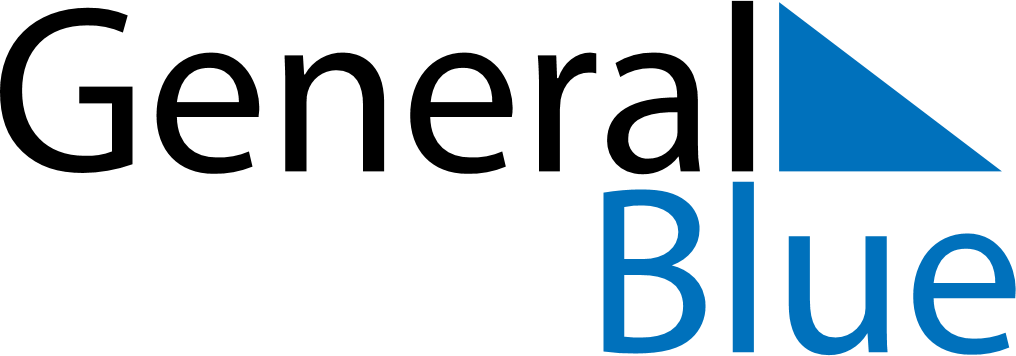 Weekly CalendarSeptember 13, 2020 - September 19, 2020Weekly CalendarSeptember 13, 2020 - September 19, 2020SundaySep 13SundaySep 13MondaySep 14TuesdaySep 15TuesdaySep 15WednesdaySep 16ThursdaySep 17ThursdaySep 17FridaySep 18SaturdaySep 19SaturdaySep 19My Notes